Unit 3 Lesson 12: Más de una manera de formar una figuraWU Cuál es diferente: Fichas de trapecio (Warm up)Student Task Statement¿Cuál es diferente?A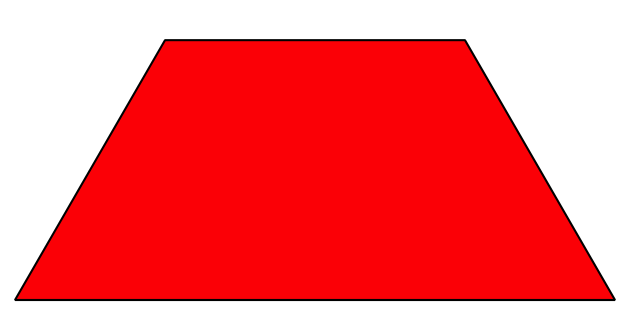 B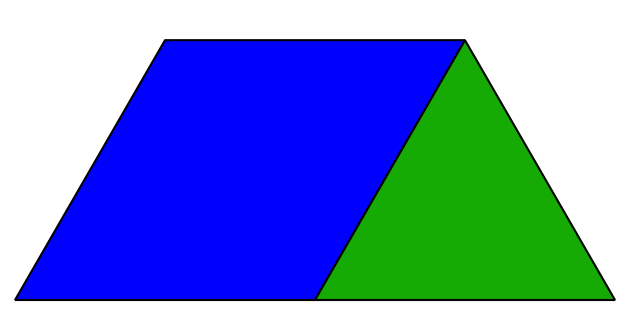 C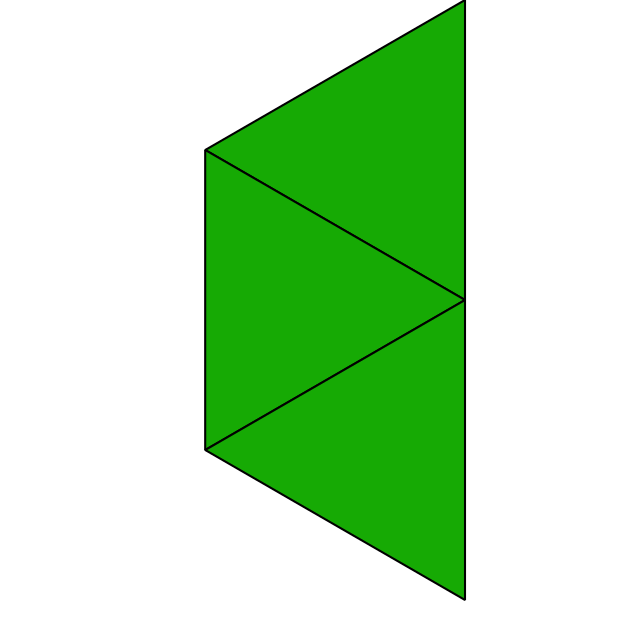 D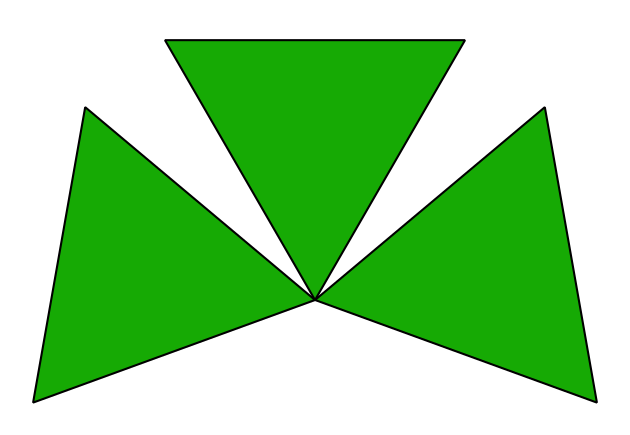 1 Conozcamos “Fichas geométricas: Reto de rompecabezas”Student Task Statement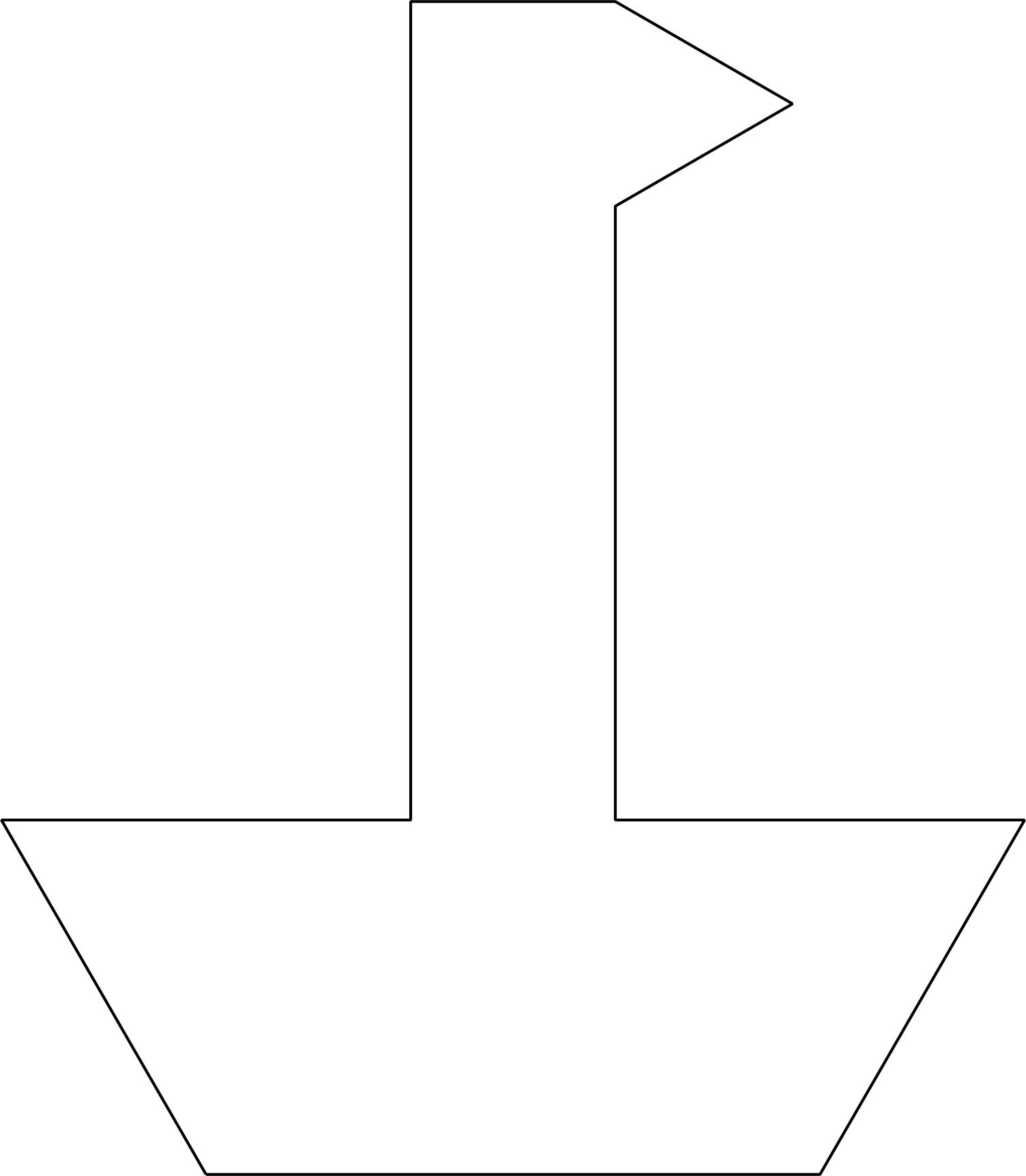 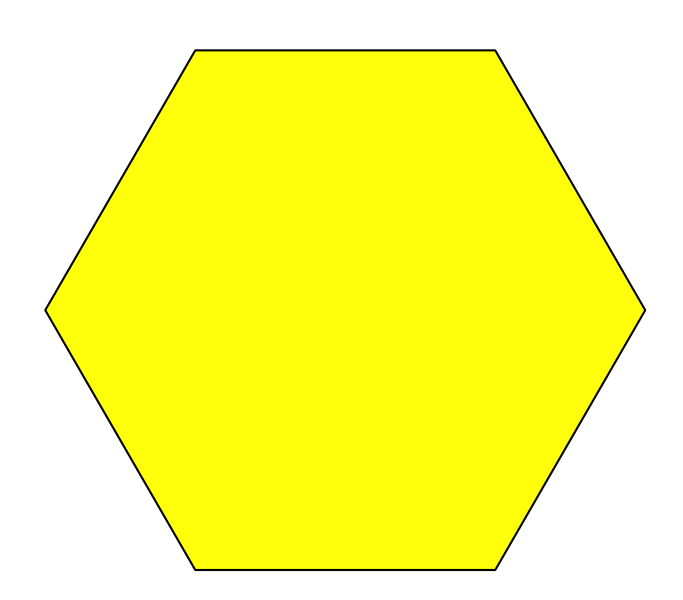 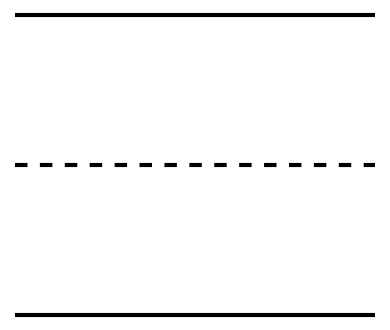 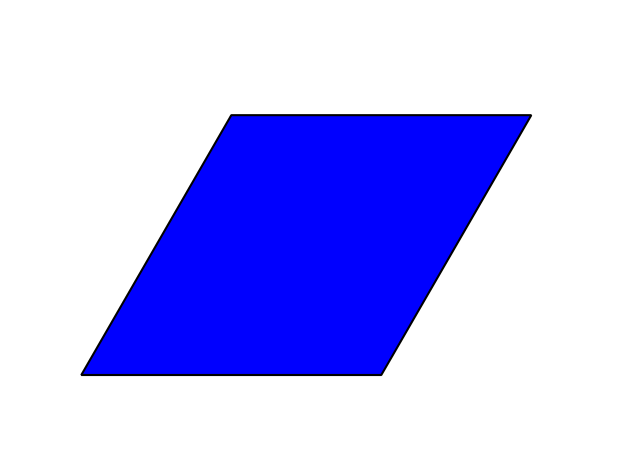 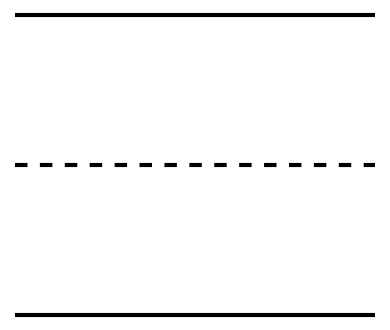 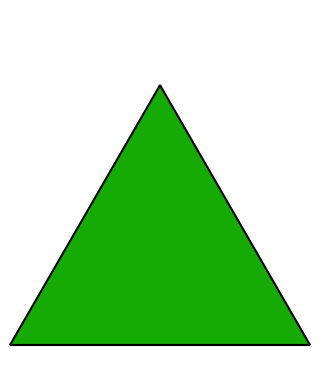 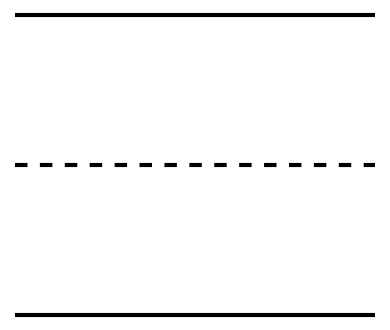 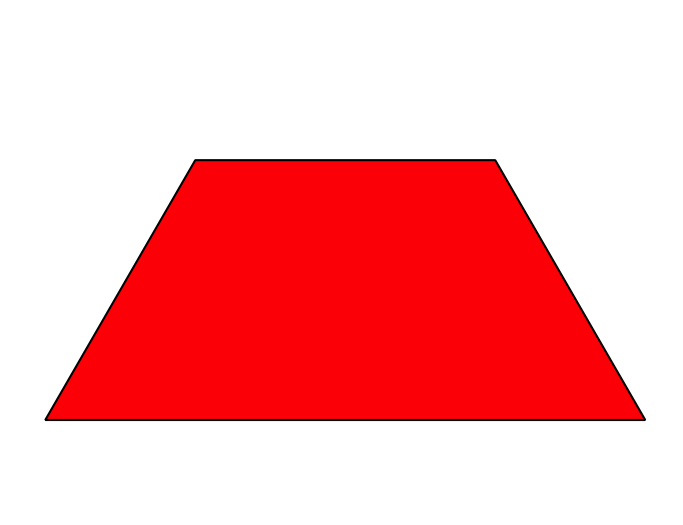 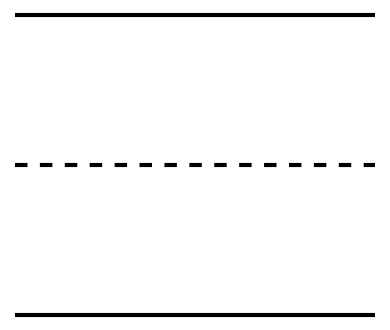 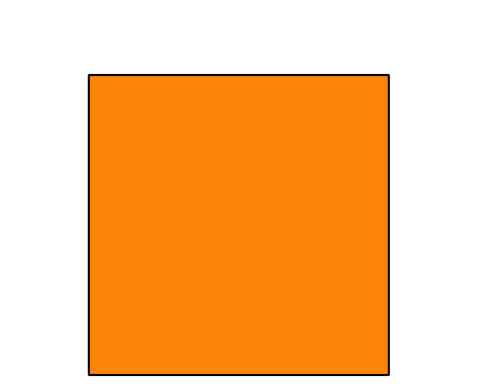 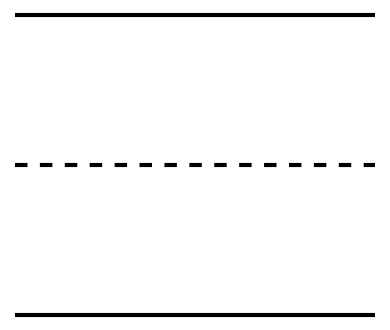 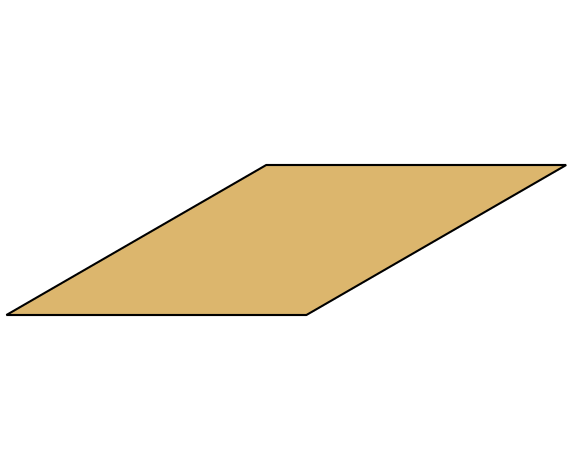 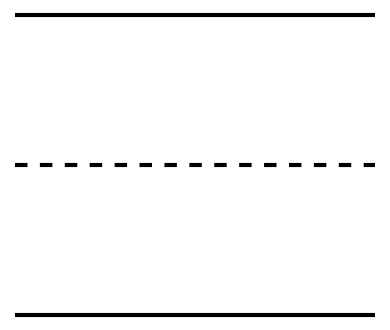 2 Muchas maneras de formar un hexágonoStudent Task Statement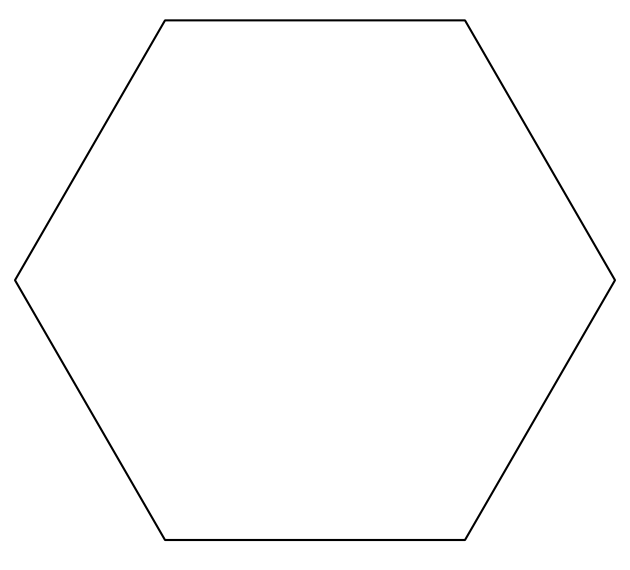 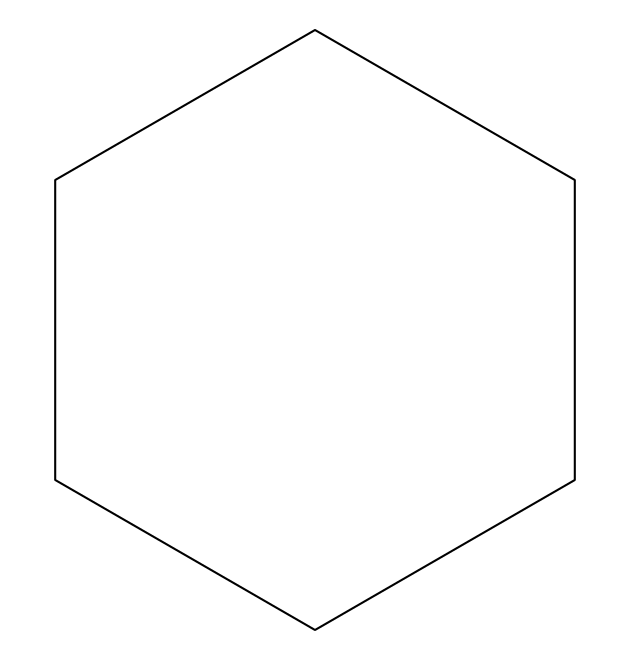 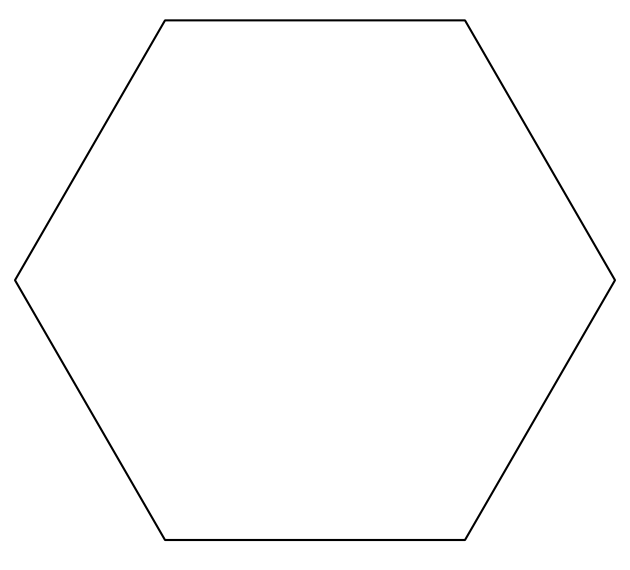 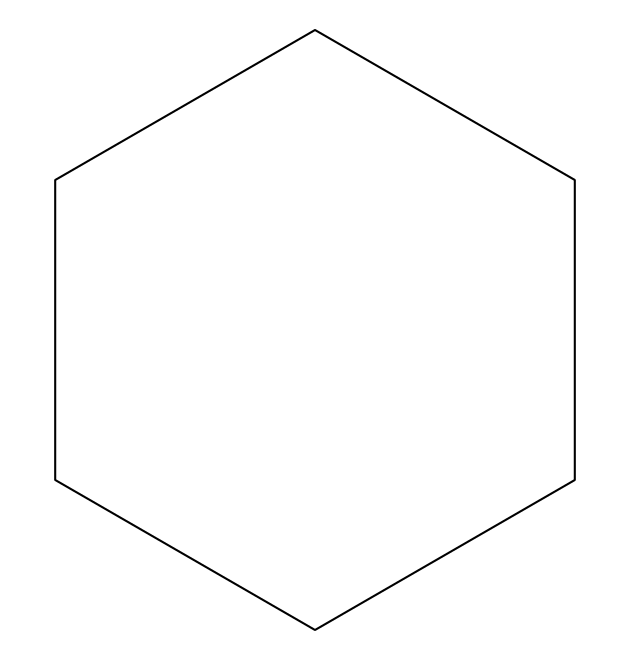 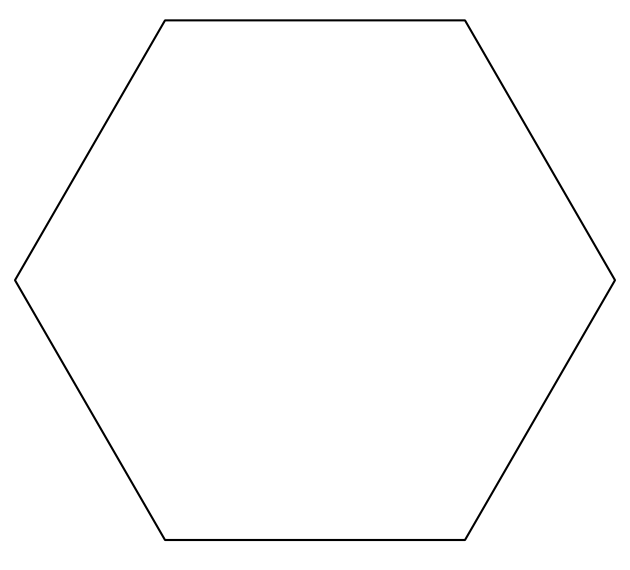 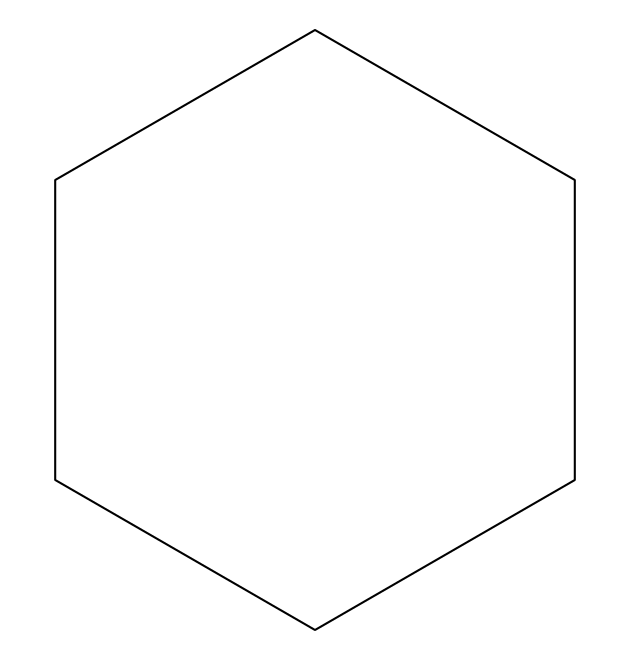 Activity Synthesis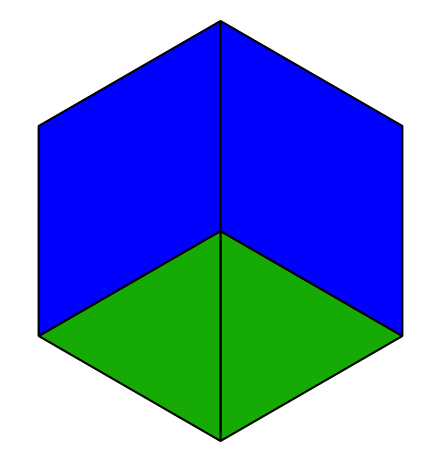 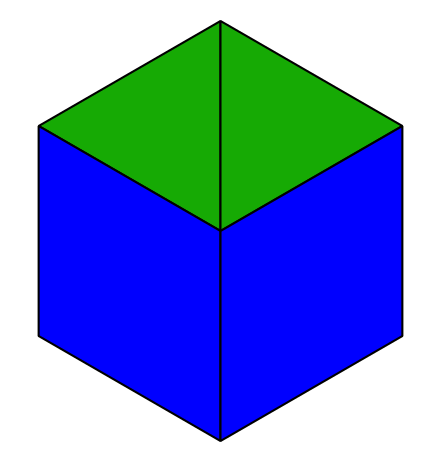 3 Centros: Momento de escogerStudent Task StatementEscoge un centro.Bloques sólidos geométricos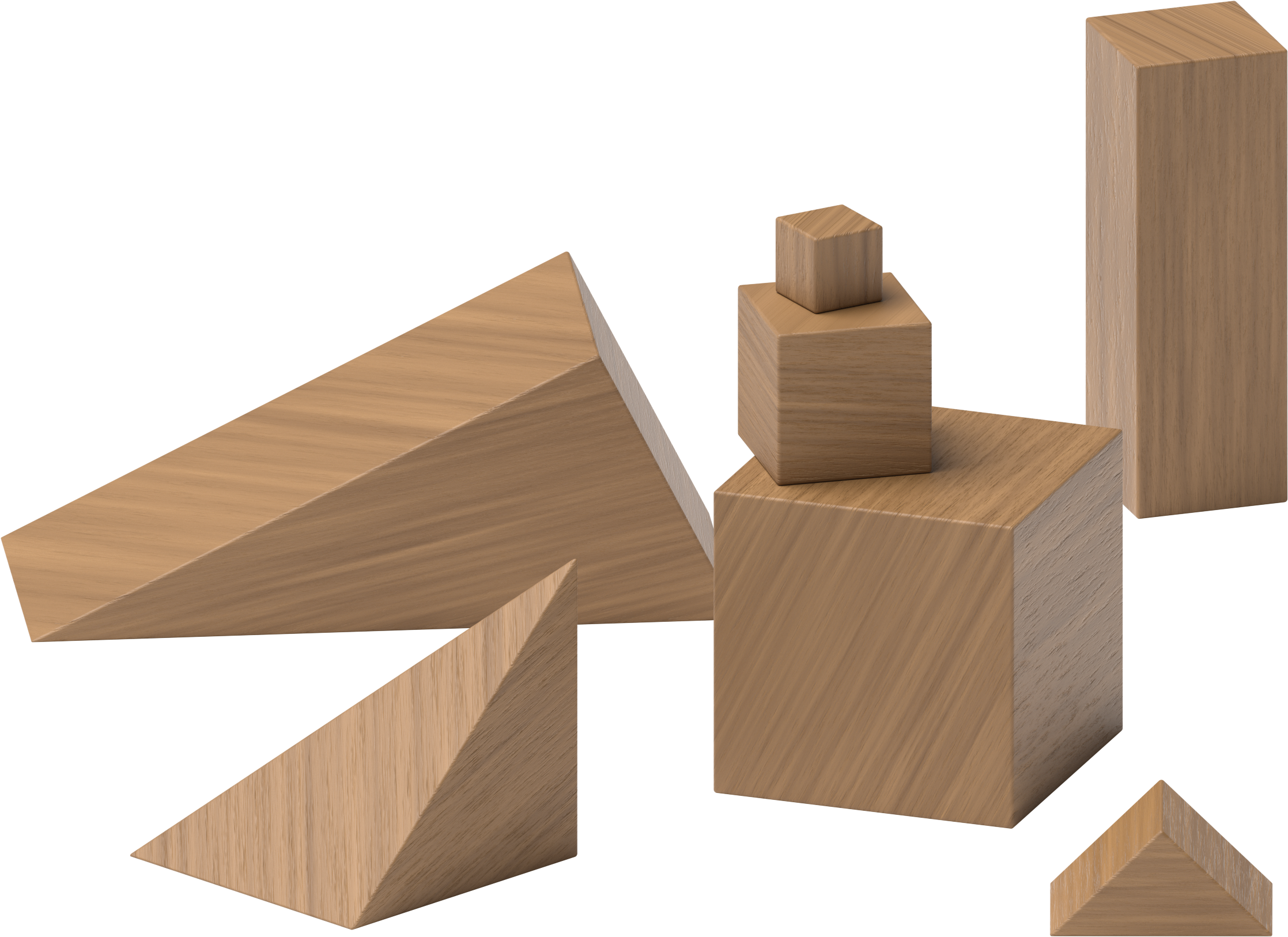 Construye figuras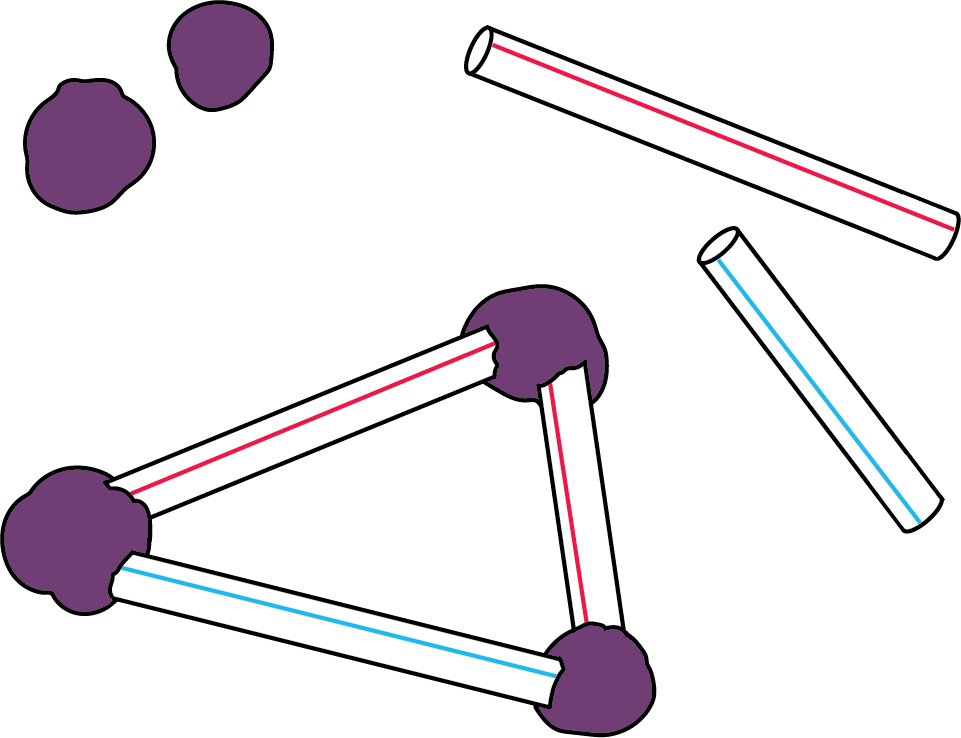 Fichas geométricas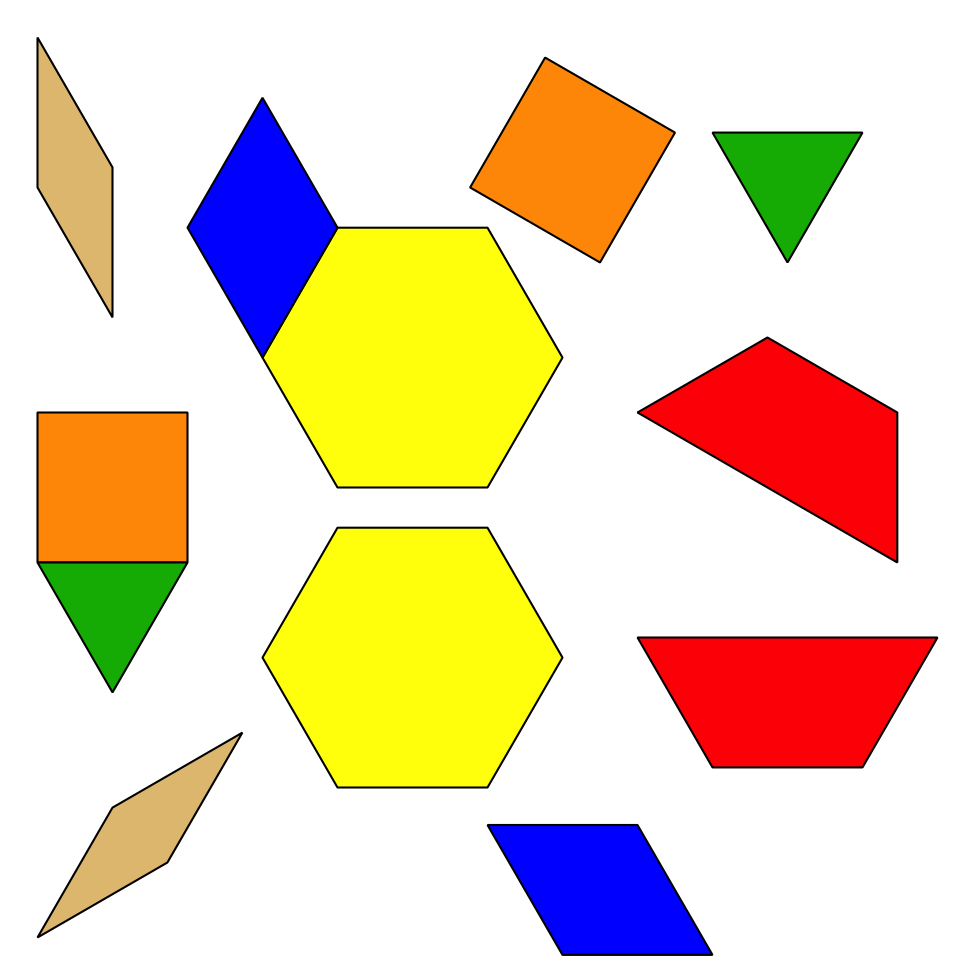 Menos, lo mismo, más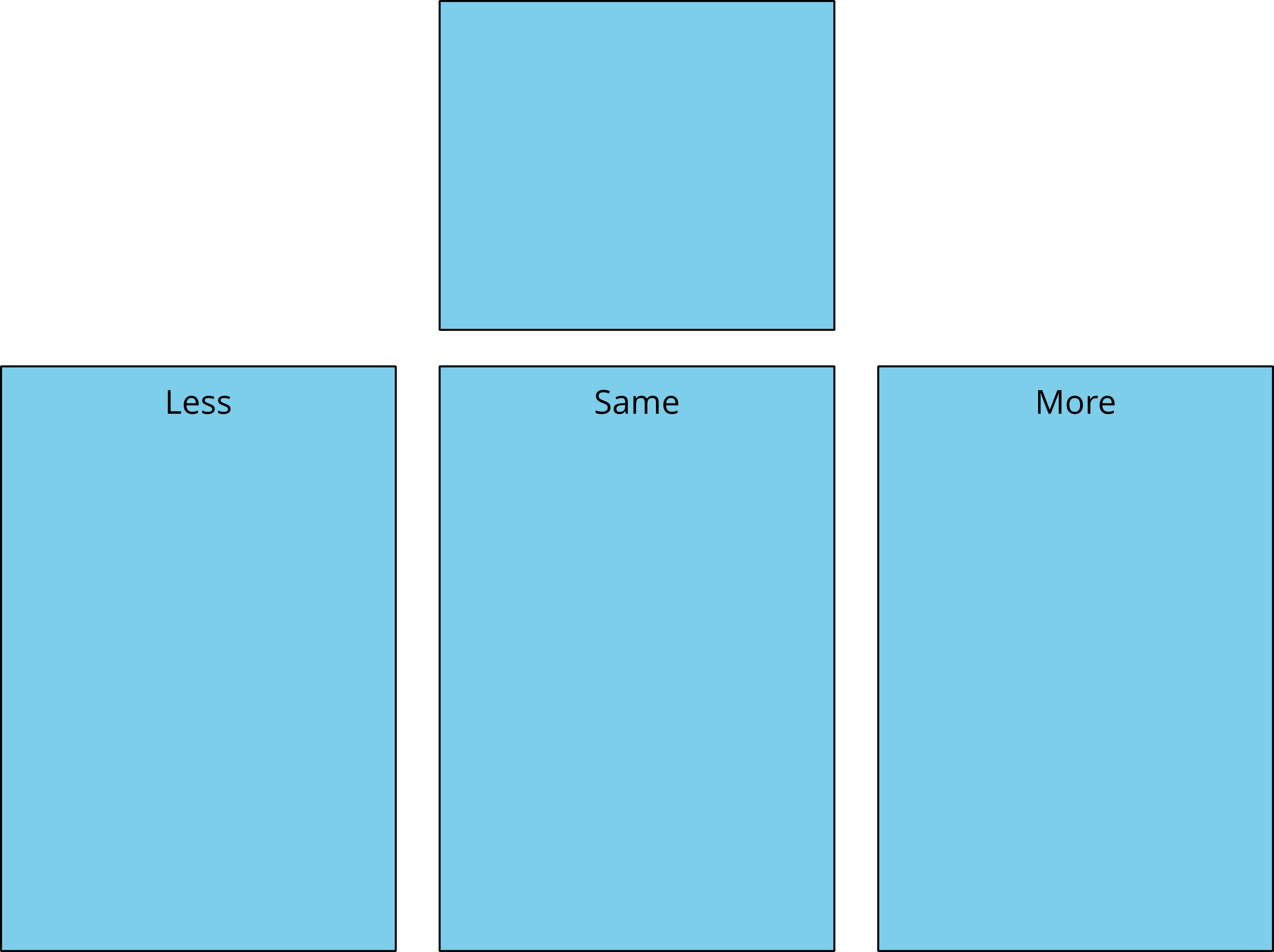 Images for Activity Synthesis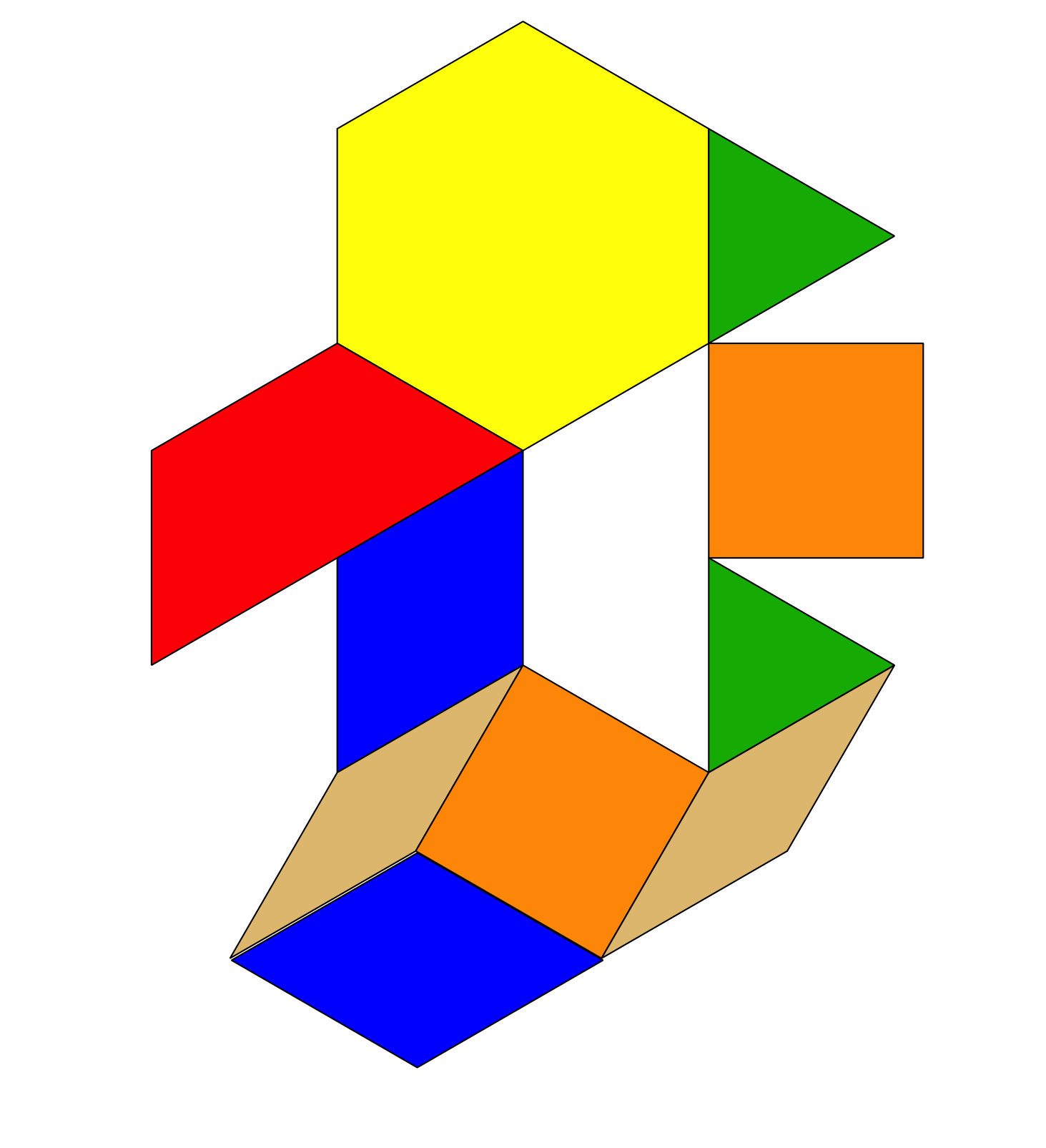 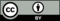 © CC BY 2021 Illustrative Mathematics®